編號1技術名稱創新LED製程研究技術內容利用低功率濺鍍系統於室溫下將尺寸大小約數十奈米之金銀奈米複合顆粒沉積於氧化銦錫導電玻璃上，形成一種新型之PLED視窗材料。經由導電性原子力顯微技術、掃描表面電位顯微技術以及X射線光電子能譜儀量測發現，金銀奈米複合顆粒對於導電薄膜表面的導電性會有大幅度提升的效果，雖然沒有明顯增加導電薄膜表面功函數的現象，然而由於奈米金銀複合顆粒的光吸收峰值分別位於435、550 nm及620 nm的RGB三原色波長範圍，此即為產生表面電漿共振效應之有效波段。藉由輝度計及電致發光光譜的量測分析結果顯示，相較於傳統製程之PLED而言，具有奈米金銀複合顆粒之新型PLED元件，在紅光、綠光及藍光波段分別可大幅提升約1.9、2.0及4.3倍之發光效能，已達到全彩增益之效果。這種新型PLED元件的製程簡單且成本低廉，在現階段節能減碳的強烈需求下，具有相當高的量產優勢。技術圖示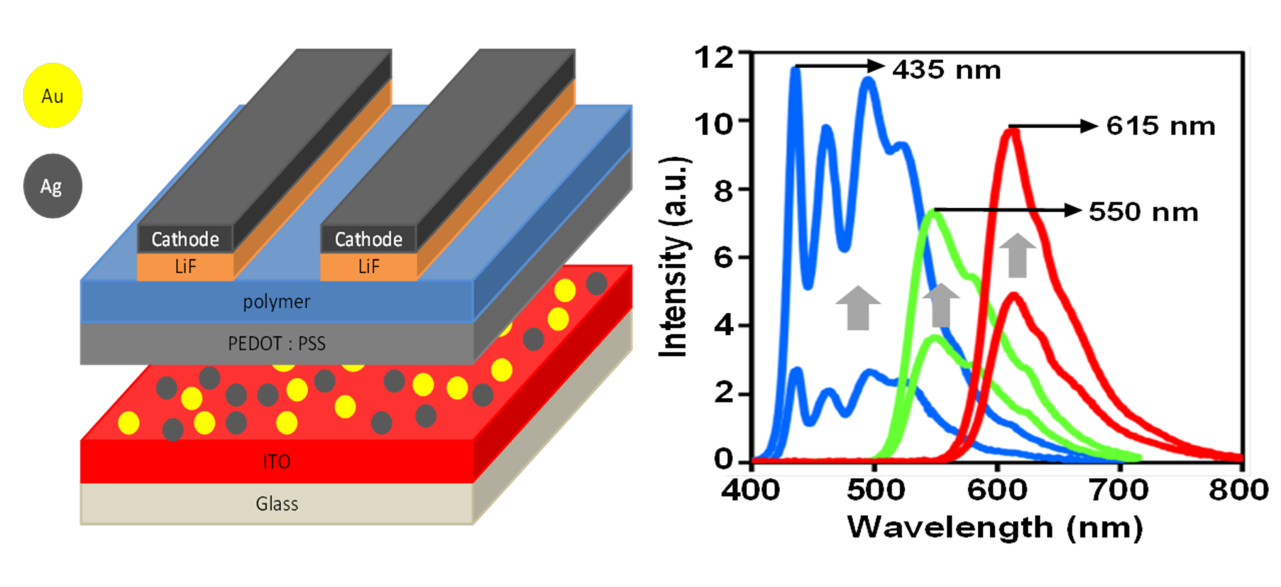 教師/單位  陳思翰/ 電子物理學系電話/電郵2717992/shchen@mail.ncyu.edu.tw編號2技術名稱使用無機緩衝薄膜增益有機發光二極體光電特性研究技術內容使用含低功函數金屬之碳酸鹽類NaO3、Li2CO3或氫氧化物LiOH等作為陰極緩衝材料，將其引入於Alq3有機小分子層與Al陰極之間，探討ITO/NPB/Alq3/Al結構之OLED的光電性質變化及物理機制。由於一般有機分子的電洞遷移率遠高於電子遷移率，且電洞注入能障小於電子注入能障，此造成了OLED中載子數目的不平衡，進而導致電激發光效率的下降；陰極緩衝層的引入，可有效改善有機分子材料性質上所遇到的瓶頸與問題。再者，由於低功函數金屬之陰極緩衝材料容易發生氧化而不穩定，且金屬原子擴散入發光層亦容易造成激子淬熄的現象；本研究材料可有效避免上述問題的產生。經由電流密度-電壓-輝度(current density-voltage-luminance, J-V-L)之光電性質量測發現，上述陰極緩衝材料的引入可明顯增益OLED的光電性質，其驅動電壓 < 3.0 V、輝度表現 > 104 cd/m2、發光效率 > 5 %，較另一傳統陰極緩衝材料LiF具有較佳的光電性質表現。技術圖示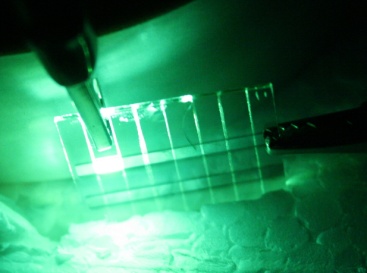 教師/單位 高柏青 /電子物理學系電話/電郵271-7416/pckao@mail.ncyu.edu.tw編號3技術名稱表面電漿振盪增強矽製太陽能電池的效率技術內容以KOH溶液蝕刻矽基板表面形成金字塔結構以增加光的吸收路徑，然後再將金的奈米粒子沉積於蝕刻後的金字塔表面，以旋轉擴散方法製造p-n接面太陽能電池。研究有否金字塔結構及金的奈米粒子對於太陽能電池特性的影響。我們發現經由KOH蝕刻後的金字塔表面有較大的表面積，因而吸附更多的金奈米粒子，照射太陽光後，誘發金奈米粒子的表面電漿振盪，經由耦合到矽製太陽能電池，增加太陽能電池的吸光。對於比金奈米粒子振盪波長(550 nm)更長的入射光，由於建設性干涉，會增加太陽能電池的轉換效率及短路電流密度，而對於比550 nm更短的入射光則會被金奈米粒子吸收。與沒有金字塔結構及金奈米粒子的太陽能電池比較，具有金字塔結構及金奈米粒子的太陽能電池可以增加26.8%的短路電流密度及28.5%的轉換效率。技術圖示教師/單位 黃俊達 /電子物理學系電話/電郵05-2717958 / jundar@mail.ncyu.edu.tw編號4技術名稱透明銦錫氧化物(ITO)/n-型氮化鎵的歐姆接觸(中華民國專利I288434)技術內容透明銦錫氧化物(ITO)與n型氮化鎵形成一低特殊接觸電阻(4.2x10-6)的歐姆接觸。傳統上ITO以電子束蒸鍍於n型氮化鎵會得到障壁高度為0.68 eV的蕭特基接觸，且其障壁高度隨退火溫度而增加。然而以濺射(sputtering)技術在n型氮化鎵上會形成線型電流 -電壓特性的歐姆接觸，且退火到600 ℃，其歐姆電阻會陡峭下降，這是由於濺射技術會除去氮化鎵表面的氧化層及造成氮空缺。技術圖示教師/單位 黃俊達 /電子物理學系電話/電郵05-2717958 / jundar@mail.ncyu.edu.tw編號5技術名稱透明銦錫氧化物(ITO)/p-型矽鍺的歐姆接觸(中華民國專利I297218)技術內容沒有退火處理的透明銦錫氧化物(ITO)與p型矽鍺形成一低特殊接觸電阻的歐姆接觸，ITO與矽鍺分別以濺射(sputtering)與超高真空技術沉積。與ITO/Si/p-type Si0.8Ge0.2結構的特殊接觸電阻(2.78x10-2)比較，ITO/ p-type Si0.8Ge0.2的特殊接觸電阻可低到2.26x10-5。技術圖示教師/單位 黃俊達 /電子物理學系電話/電郵05-2717958 / jundar@mail.ncyu.edu.tw編號6技術名稱透明導電性掺鎵之氧化鋅薄膜研究技術內容本實驗室以脈衝雷射蒸鍍系統（圖一）使用自製靶材，沉積氧化鋅摻雜鎵薄膜於玻璃基板上。於基板溫度，-Torr下製備薄膜，並改變不同摻雜濃度(0–5wt.%)，來探討薄膜的微觀結構、組成成分、分析電性及光學特性；並將氧化鋅摻雜鎵薄膜應用於共軛高分子發光二極體上，探討摻雜濃度對共軛高分子發光二極體之特性影響。實驗結果顯示最佳摻雜濃度為3 wt%，薄膜為一具有c 軸(002)優選方位的多晶薄膜，厚度約為200 nm，電阻率為2.91x10-4Ω-cm，載子濃度為2.02x-3，遷移率為m2/vs（圖二），表面粗糙度為3.55nm，可見光 (400-700nm) 平均穿透率為90%。其元件結構分別以鈣/鋁做為陰極，LiF作為電子注入層，PFO作為發光層，PEDOT作為電洞傳輸層，氧化鋅摻雜鎵薄膜做為陽極，討論其摻雜濃度對於共軛發光二極體之影響，並與未摻雜之氧化鋅薄膜為陽極之共軛發光二極體元件比較。高分子發光二極體的表現上於順向偏壓為10.5V時，最大亮度為d/m2，與未摻雜之高分子發光元件相比，發光輝度有1.4倍的增益效果（圖三）。技術圖示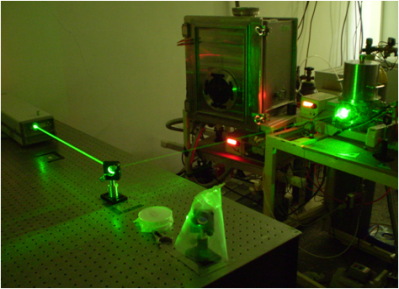 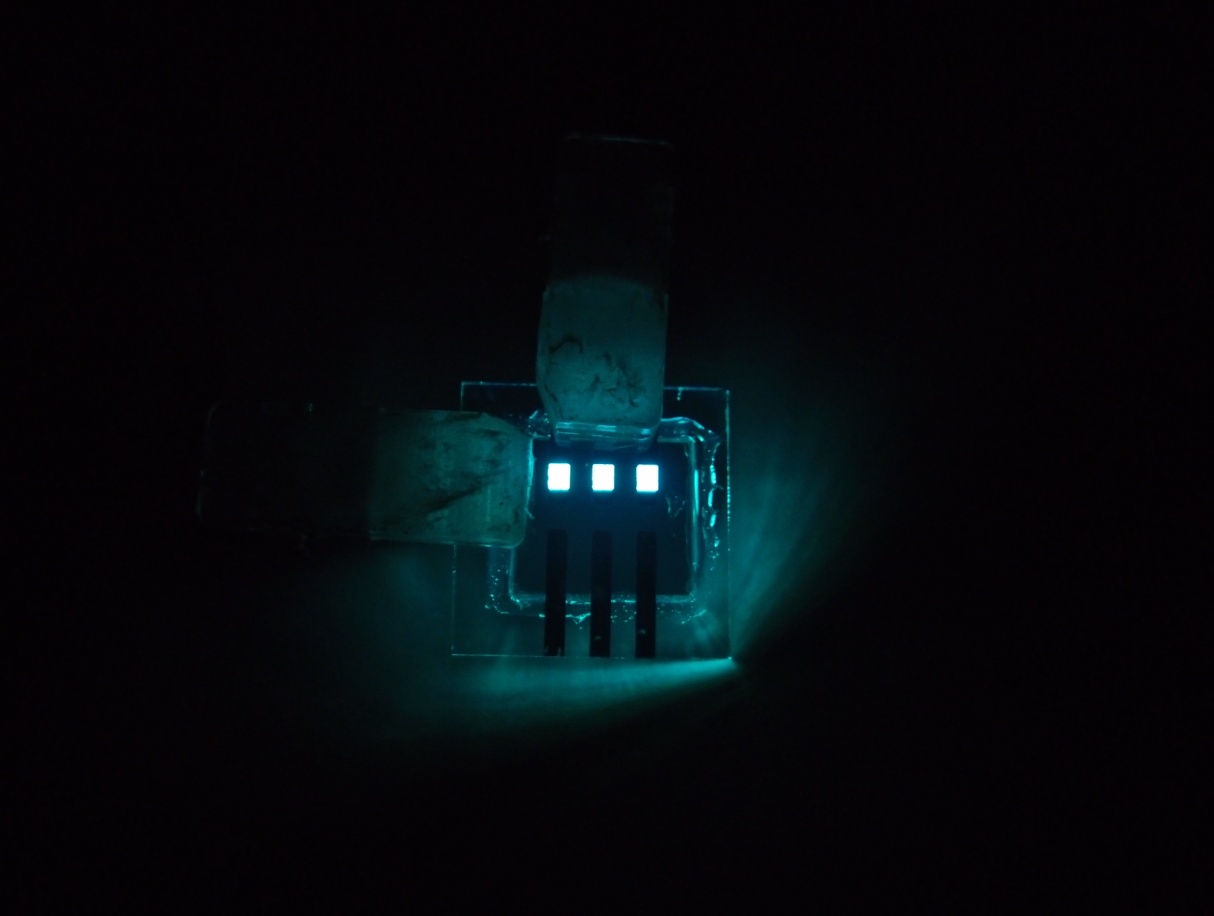 教師/單位 余昌峰 /電子物理學系電話/電郵271-7953/ cfyu@mail.ncyu.edu.tw編號7技術名稱光纖或波導元件折射率分布檢測技術技術內容本技術提供光纖或波導元件折射率分布量測方法之一種創新改良。我們將雷射光源調變為部分同調光源，並打入多模光纖的檢測端面，然後觀察此光源在光纖端面的高品質反射式光纖截面影像。我們藉由分析所擷取的光纖影像之反射光強度分布，可以成功計算出步階式多模光纖的折射率分布，並找出量測誤差的減少方法。這個簡單而實用的光纖光學檢測技術，是一項利用同調性降低的雷射光源之創新應用發明。技術圖示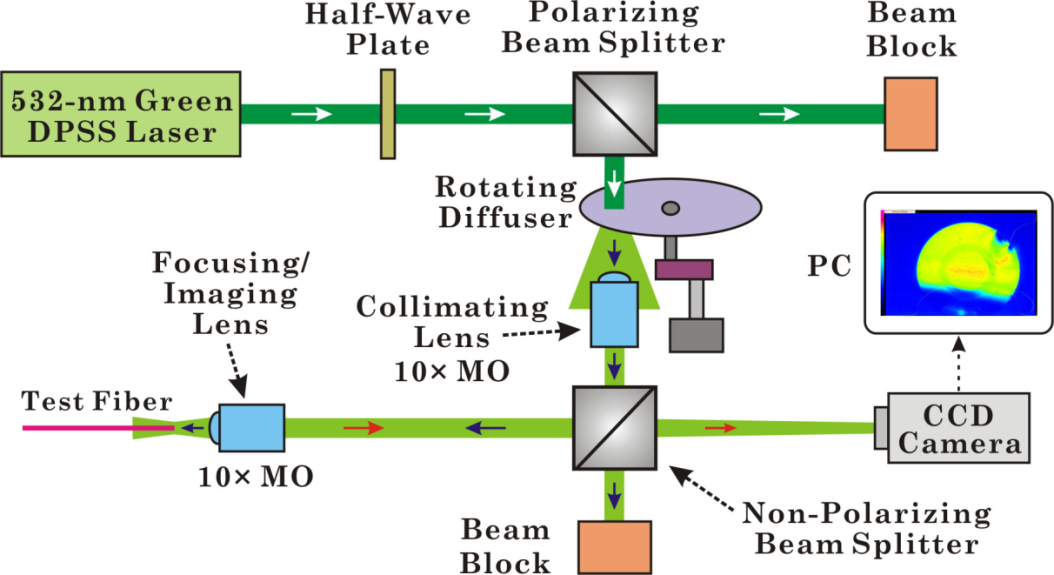 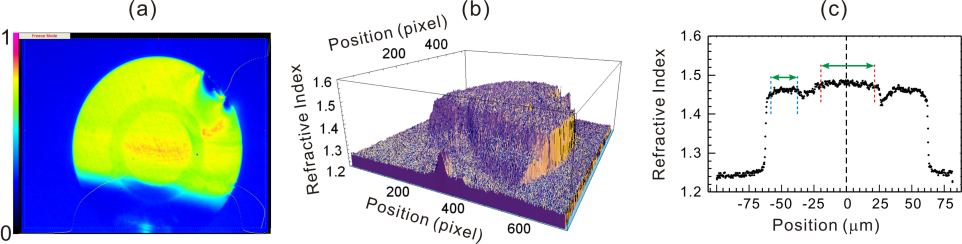 單位/教師許芳文 / 電子物理學系電話/電郵05-2717993 / fwsheu@mail.ncyu.edu.tw